Cow-A-Bunga Flavors (Glacier Homemade Ice Cream)We carry 24 flavors at all times! We rotate between the flavors listed below and a few our seasonal flavors!** Gluten Free			Regular Flavors		*** Dairy Free**Raspberry Chip		Cookie & Cream		***Raspberry Sorbet**Peanut Butter Chocolate	Pink Cadillac		***Mango Sorbet**Vanilla				Cookie Jar			***Valrona Chocolate**Chocolate			Snickers			***Passion Fruit Sorbet**Turtle				Death By Chocolate	**Chai				Key Lime Pie		* Seasonal	**Butter Pecan			Pralines & Cream	*Peppermint Stick**Rootbeer Float			Birthday Cake		*Vermont Honey Maple**Cappuccino Chip		Cookie Dough		*Pumpkin**Salted Butterscotch		Cow-A-Bunga		* Pistachio**Bing Cherry			Coffee Caramel Crunch*Colorado Peach	**3 Nut Rocky Road		Funky Donkey		*Eggnog	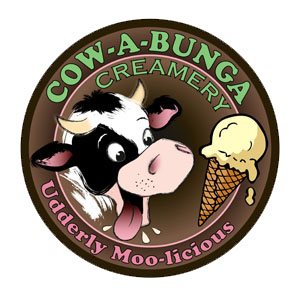 					Salted Caramel Oreo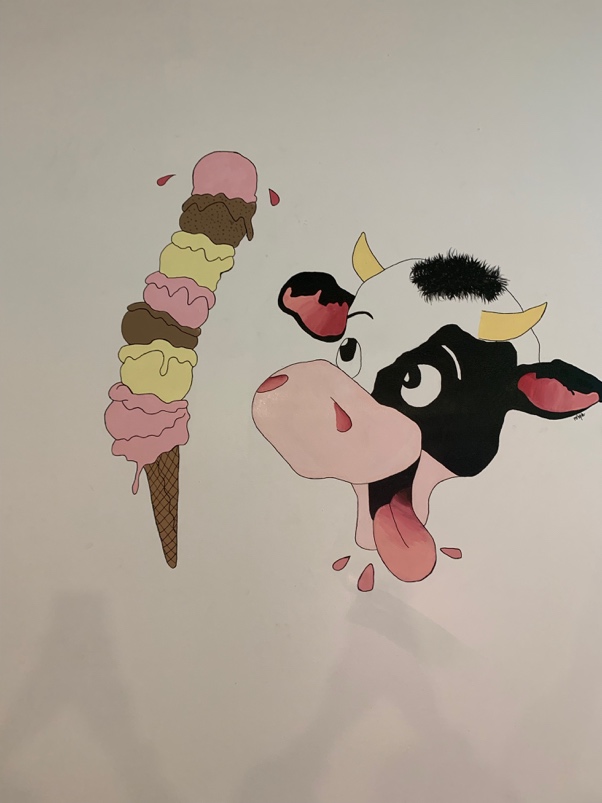 